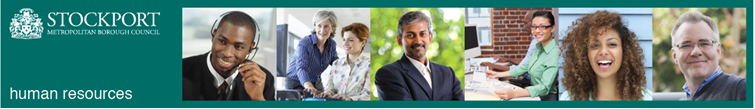 ANNEXCSS Manager (Generic)This Annex provided a brief overview of the range of activities that may be undertaken by this role within each function.  It is not a comprehensive list of activities.   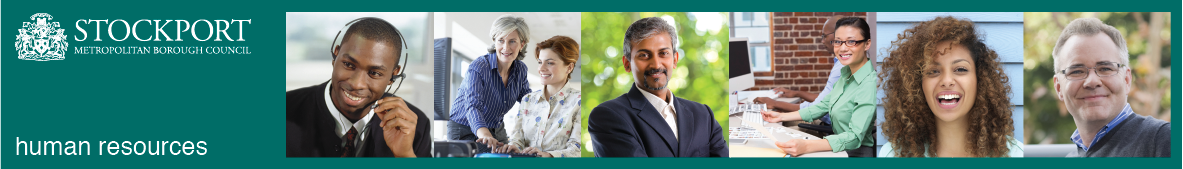 Stockport CouncilCompetency Person SpecificationThe criteria listed below represent the most important skills, experience, technical expertise and qualifications needed for this job role.  Your application will be assessed against these criteria to determine whether or not you are shortlisted for interview.  Any interview questions, or additional assessments (tests, presentations etc) will be broadly based on the criteria below.Scoring key0 – Not met essential criteria1 – Partially meets essential criteria2 – Meets criteria3 – Exceeds criteria4 - ExceptionalStockport CouncilJob DescriptionStockport CouncilJob DescriptionPost Title: CSS Manager Construction Lead (Estate and Asset Management)Service Area: Estate and Asset ManagementDirectorate: Corporate and Support Services Salary Grade: M Band 4Responsible to: Design and Technical Services ManagerResponsible for: CSS Officers where appropriateResponsible to: Design and Technical Services ManagerResponsible for: CSS Officers where appropriateMain Purpose of the Job: As an Estate and Asset Management Senior Officer you will have responsibilities in relation to:Providing surveying and project management skills necessary for the delivery of the Council’s Estate and Asset Management Plan.The development of specifications relating to major refurbishment and alteration schemes to minor building works and the management of these projects.Establishing close working relationships with colleagues and partners and acting as a point of contact for the delivery of key areas of work.The coordinated delivery of capital projects in order to meet Council requirements. Enabling the effective monitoring of expenditure with respect to projects and fee targets at feasibility, design, contract and final account stages to meet expenditure targets.Providing technical support and analysing building defects and repair problems and advising colleagues and partners on technically and economically appropriate solutions.To direct in-house and/or consultant professional staff in the preparation of specifications, ensuring that all relevant technical and contractual legislation is complied with.Effectively identifying and appropriately communicating information, tools and approaches which can deliver value for money for all construction projects and exploit opportunities to drive out inefficiencies.  Main Purpose of the Job: As an Estate and Asset Management Senior Officer you will have responsibilities in relation to:Providing surveying and project management skills necessary for the delivery of the Council’s Estate and Asset Management Plan.The development of specifications relating to major refurbishment and alteration schemes to minor building works and the management of these projects.Establishing close working relationships with colleagues and partners and acting as a point of contact for the delivery of key areas of work.The coordinated delivery of capital projects in order to meet Council requirements. Enabling the effective monitoring of expenditure with respect to projects and fee targets at feasibility, design, contract and final account stages to meet expenditure targets.Providing technical support and analysing building defects and repair problems and advising colleagues and partners on technically and economically appropriate solutions.To direct in-house and/or consultant professional staff in the preparation of specifications, ensuring that all relevant technical and contractual legislation is complied with.Effectively identifying and appropriately communicating information, tools and approaches which can deliver value for money for all construction projects and exploit opportunities to drive out inefficiencies.  PRINCIPAL DUTIES & RESPONSIBILITIES:To contribute to the key aims and objectives of the organisation, both within the post holder’s specific remit, across the section and Council as a whole.    Seeing the big pictureIdentifying issues and trends which might affect your service and ensuring activities are aligned to service priorities.Developing a shared understanding and knowledge of your own and other CSS service areas.Changing and improvingResponds to issues requiring a good understanding of work-area and policies and procedures. Takes ownership of issues to ensure they are addressed providing explanations but seeks advice on difficult or complex matters.Resolves difficult operational problems in a thorough and timely manner. Encourages ideas from others to develop solutions to problems.Identifies issues, considers risks and develops solutions through in-depth information gathering and analysis.Prioritises work, taking into account own work area and needs of larger work area but escalates any issues concerning demand and capacity to deliver. Makes effective decisionsMakes objective decisions at the appropriate level guided by procedures and practices requiring some interpretation. Makes decisions on issues and priorities for own area of responsibility and provides advice and feedback to support accurate decision making. Analyses and interprets a range of data sources to inform decisions and ensure that resolution is achieved through reference to a variety of policies, procedures, and past practices.Monitors and deals with confidential issues using discretion and judgment.Makes recommendations to solve and resolve problems.Ensures compliance with established standards. Leading and communicatingProvides line management and leadership of function teams as appropriate.Communicates, interprets and trains others (where appropriate) on directorate and corporate policies or an appropriate professional specialism seeking support on unfamiliar areas. Communicates in a succinct and engaging manner using appropriate styles, methods and timing including digital channels to maximise understanding and impact.Recognises the contribution and achievement of others.Conveys information to others and takes steps to ensure understanding. Tailors communication to different audiences.Collaborating and partneringEstablishes relationships with a range of stakeholders to support the delivery of directorate and Council outcomes.Generates a shared focus and understanding and shares information in a clear and concise manner at times involving others.Deals with conflict in a prompt, calm and constructive manner.Supports collaborative team working across the directorate and Council.Provides impartial and objective advice where appropriate, addressing and resolving issues within a political environment.Building capability for allIdentifies and addresses capability and development requirements of self and others to deliver current and future work.Supports others to achieve challenging goals.Delegates to and follows up on work of others. Trains others regarding policies and procedures. Provides guidance and training to less experienced staff.Identifies and resolves issues in own workgroup. Seeks and acts on feedback to evaluate and improve individual and team performance, facilitating ideas for change. Achieving commercial outcomesWorks with commercial experts to support alternative delivery models and more efficient outcomes, balancing cost and quality.Works with colleagues and partners to improve service delivery.Analyses and uses information to assess costs, benefits and risks of different delivery models.Delivering value for moneySupports effective use of resources and recommends actions to achieve value for money.Supports an increased awareness of cost and performance management.Follows appropriate financial and contract monitoring procedures to ensure deliverables are achieved.Managing a quality serviceUses project management skills and techniques to achieve outcomes, identifying risks and mitigating actions.Develops and maintains systems to review service standards to provide quality and value for money.Works with teams to set priorities, goals, objectives and timescales and develops plans to improve service quality.Ensures confidentiality and compliance on Councils procedures for data and information management. 10. Delivering at paceSupports and where appropriate supervises teams to achieve agreed goals and objectives.Demonstrates a positive approach and maintains focus on priorities.Takes responsibility for delivering expected outcomes, recognising the contributions of others.Plans ahead, regularly monitors and evaluates workloads and priorities to adapt to changing situations.PRINCIPAL DUTIES & RESPONSIBILITIES:To contribute to the key aims and objectives of the organisation, both within the post holder’s specific remit, across the section and Council as a whole.    Seeing the big pictureIdentifying issues and trends which might affect your service and ensuring activities are aligned to service priorities.Developing a shared understanding and knowledge of your own and other CSS service areas.Changing and improvingResponds to issues requiring a good understanding of work-area and policies and procedures. Takes ownership of issues to ensure they are addressed providing explanations but seeks advice on difficult or complex matters.Resolves difficult operational problems in a thorough and timely manner. Encourages ideas from others to develop solutions to problems.Identifies issues, considers risks and develops solutions through in-depth information gathering and analysis.Prioritises work, taking into account own work area and needs of larger work area but escalates any issues concerning demand and capacity to deliver. Makes effective decisionsMakes objective decisions at the appropriate level guided by procedures and practices requiring some interpretation. Makes decisions on issues and priorities for own area of responsibility and provides advice and feedback to support accurate decision making. Analyses and interprets a range of data sources to inform decisions and ensure that resolution is achieved through reference to a variety of policies, procedures, and past practices.Monitors and deals with confidential issues using discretion and judgment.Makes recommendations to solve and resolve problems.Ensures compliance with established standards. Leading and communicatingProvides line management and leadership of function teams as appropriate.Communicates, interprets and trains others (where appropriate) on directorate and corporate policies or an appropriate professional specialism seeking support on unfamiliar areas. Communicates in a succinct and engaging manner using appropriate styles, methods and timing including digital channels to maximise understanding and impact.Recognises the contribution and achievement of others.Conveys information to others and takes steps to ensure understanding. Tailors communication to different audiences.Collaborating and partneringEstablishes relationships with a range of stakeholders to support the delivery of directorate and Council outcomes.Generates a shared focus and understanding and shares information in a clear and concise manner at times involving others.Deals with conflict in a prompt, calm and constructive manner.Supports collaborative team working across the directorate and Council.Provides impartial and objective advice where appropriate, addressing and resolving issues within a political environment.Building capability for allIdentifies and addresses capability and development requirements of self and others to deliver current and future work.Supports others to achieve challenging goals.Delegates to and follows up on work of others. Trains others regarding policies and procedures. Provides guidance and training to less experienced staff.Identifies and resolves issues in own workgroup. Seeks and acts on feedback to evaluate and improve individual and team performance, facilitating ideas for change. Achieving commercial outcomesWorks with commercial experts to support alternative delivery models and more efficient outcomes, balancing cost and quality.Works with colleagues and partners to improve service delivery.Analyses and uses information to assess costs, benefits and risks of different delivery models.Delivering value for moneySupports effective use of resources and recommends actions to achieve value for money.Supports an increased awareness of cost and performance management.Follows appropriate financial and contract monitoring procedures to ensure deliverables are achieved.Managing a quality serviceUses project management skills and techniques to achieve outcomes, identifying risks and mitigating actions.Develops and maintains systems to review service standards to provide quality and value for money.Works with teams to set priorities, goals, objectives and timescales and develops plans to improve service quality.Ensures confidentiality and compliance on Councils procedures for data and information management. 10. Delivering at paceSupports and where appropriate supervises teams to achieve agreed goals and objectives.Demonstrates a positive approach and maintains focus on priorities.Takes responsibility for delivering expected outcomes, recognising the contributions of others.Plans ahead, regularly monitors and evaluates workloads and priorities to adapt to changing situations.ADDITIONAL RESPONSBILITIES:To work positively and inclusively with colleagues and customers so that the Council provides a workplace    and delivers services that do not discriminate against people on the ground of their age, sexuality, religion or belief, race, gender or disabilities.To fulfill personal requirements, where appropriate, with regard to Council policies and procedures, health, safety and welfare, customer care, emergency, evacuation, security and promotion of the Council’s priorities.To work flexibly in the interests of the service. This may include undertaking other duties provided that these are appropriate to the employee’s background, skills and abilities. Where this occurs there will be consultation with the employee and any necessary personal development will be taken into account.ADDITIONAL RESPONSBILITIES:To work positively and inclusively with colleagues and customers so that the Council provides a workplace    and delivers services that do not discriminate against people on the ground of their age, sexuality, religion or belief, race, gender or disabilities.To fulfill personal requirements, where appropriate, with regard to Council policies and procedures, health, safety and welfare, customer care, emergency, evacuation, security and promotion of the Council’s priorities.To work flexibly in the interests of the service. This may include undertaking other duties provided that these are appropriate to the employee’s background, skills and abilities. Where this occurs there will be consultation with the employee and any necessary personal development will be taken into account.FunctionActivitiesEstate and Asset ManagementAsset Management Facilitates Management Estates Management Multi-disciplinary design Development Management Project and Programme Management Community Buildings Management Portage and caretaking servicesContract management of supply chain CompetencySCORESCORESCORESCORESCOREEssential or DesirableCompetency01234To work to the Council’s values and behaviours:To keep the people of Stockport at the heart of what we doTo succeed as a team, collaborating with colleagues and partnersTo drive things forward with ambition, creativity and confidence To value and respect our colleagues, partners and customersEssentialExperience of using project management techniques, to manage projects and/or workloads and achieve objectives to time and quality.EssentialProven ability of producing high quality specifications/tender documentation together with a sound knowledge of construction and relevant legislation.EssentialExperience of working with stakeholders to implement change or delivery of key projects.EssentialResearch skills and ability to keep up-to-date on current and emerging policy issues and best practice.EssentialEffective oral and written communication skills with a confident presentational style.Essential Effective interpersonal and relationship building skills.EssentialCommunicating effectively with a variety of stakeholders using appropriate methods of communication.Essential Ability to use negotiating and influencing skills to achieve positive outcomes.EssentialAbility to develop, sustain and evaluate team working, partnerships, networks and multi-agency working.Essential Successful delivery of a range of projects demonstrating design flair, tight cost control and sound construction knowledge.Essential Knowledge and experience of using and enforcing formal building contracts. EssentialExperience of implementing major refurbishment schemes and small new build projects. EssentialExperience and expertise in a relevant professional environment.  DesirableAbility to work on own initiative as an individual or as a team member. EssentialAbility to manage a small multi-disciplinary team on minor to multi-million pound contracts.EssentialDemonstrate ability and commitment to customer care.EssentialAdaptable to various duties of the post and has the enthusiasm, commitment and the ability to work under pressure.Essential Proven abilities in Autocad.DesirableExperience of directing and motivating team members and/or staff within a performance driven environment. DesirableMust hold a current valid driving licence and access to a vehicle and be willing to travel within Stockport Borough and, where appropriate, within Greater Manchester.EssentialProfessional qualification or relevant degree together with demonstrable experience of managing construction projects.EssentialCurrent CITB CSCS cardEssentialChartered Member of RICS or CIOBDesirableUnderstands and actively supports Stockport Councils diversity and equality policy.EssentialTo meet Stockport Council’s standard of attendance.EssentialA willingness to be flexible in a changing environment Essential